Camdenton High School- more info »Driving directions to Township Rd, Camdenton, MO 650203D2D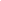 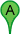 1217 W Main StUnion, MO 630841217 W Main StUnion, MO 630841. Head east on W Main St toward Independence Dr 1. Head east on W Main St toward Independence Dr 0.2 mi 0.2 mi 2. Turn right onto Independence Dr 2. Turn right onto Independence Dr 0.5 mi 0.5 mi 3. Turn left onto US-50 E 3. Turn left onto US-50 E 1.9 mi 1.9 mi 4. Turn right onto MO-47 S 4. Turn right onto MO-47 S 5.7 mi 5.7 mi 5. Turn right to merge onto I-44 W toward Rolla 5. Turn right to merge onto I-44 W toward Rolla 89.5 mi 89.5 mi 6. Take exit 150 for MO-7 toward Richland/​Laquey 6. Take exit 150 for MO-7 toward Richland/​Laquey 0.2 mi 0.2 mi 7. Turn right onto MO-7 N 7. Turn right onto MO-7 N 8.7 mi 8.7 mi 8. Continue straight onto N Pine St 8. Continue straight onto N Pine St 0.1 mi 0.1 mi 9. Turn right onto MO-7 N/​W Washington Ave Continue to follow MO-7 N9. Turn right onto MO-7 N/​W Washington Ave Continue to follow MO-7 N21.5 mi 21.5 mi 10. Turn right to stay on MO-7 N 10. Turn right to stay on MO-7 N 1.1 mi 1.1 mi 11. Continue onto MO-5 BUS N 11. Continue onto MO-5 BUS N 1.8 mi 1.8 mi 12. Turn right onto Oklahoma St 12. Turn right onto Oklahoma St 0.2 mi 0.2 mi 13. Take the 3rd right onto Camden Ave 13. Take the 3rd right onto Camden Ave 469 ft 469 ft 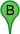 Township RdCamdenton, MO 65020